Сценарий фестиваль – конкурса«Защитник Родины»(Разработала педагог-организатор Додерко И.А.)Ведущий: Дуют ветры в феврале,                  Воют в трубах громко.                  Змейкой мчится по земле                  Лёгкая позёмка.                  Улетая, мчатся вдаль                   Самолётов звенья.                   Это празднует февраль                   Армии рожденье.Ведущий: Дорогие наши мальчики! Вы пока что маловаты, но быть       настоящими защитниками никогда не рано. Мы собрались сегодня, чтобы испытать вас:- На смелость, ловкость, силу и быстроту! На смекалку, вежливость, внимательность и образованность!Ведущий: Меньше слов, больше дел! Команды, на старт! Мы приступаем к 1 этапу!1 ЭТАП - «ДОМАШНЕЕ ЗАДАНИЕ».Ведущий: Порядок такой: Участники команды объявляют название своей команды, девиз и переходим к защите своей творческой работы. (Выступление команд)Работы будут оцениваться по следующим критериям:1. Отражение темы конкурса 2. Степень мастерства (техника, образность, завершённость) 3. Оригинальность работы (жанр, личное отношение).4. Качество изготовления.	5. Оригинальность представления, защиты своей работы.За каждый критерий участникам дается 1 балл.2 ЭТАП – «ТЕСТ»Ведущий: Дорогие наши участники конкурса мы с большим удовольствием переходим к нашему следующему конкурсу «ТЕСТОВЫЕ ЗАДАНИЯ». Сейчас каждая команда получает карточки с заданиями (приложение 1). Ваша задача ответить на вопросы выбрав из нескольких предложенных ответов один правильный и отметить его галочкой. Затем тестовые задания сдаете своему капитану, а он передает их нашему жюри для подведения итогов. (Каждый правильный ответ жюри оценивает в 1 балл)  3 ЭТАП – «ЗАДАНИЕ ПО СХЕМЕ»Ведущий: А мы переходим к следующему этапу. Плывет кораблик по воде,А капитана нет.
И волн не видно на реке,Так в чем же здесь секрет?Внезапно ветер вдруг подул,Кораблик в миг перевернул.Плыть дальше он уже не мог,Весь от воды насквозь промок.Секрета здесь нет никакого,
А капитан мальчишка Вова,Стоит в слезах на берегу.Ну, как ему я помогу?Тут рядом папа с ним стоял,Он улыбнулся и сказал:- Хоть капитан ты и отважный,Кораблик наш с тобой бумажный.- У каждой команды есть схема сборки кораблика, задача каждой команды собрать кораблик за наименьшее количество времени, так же жюри оценивает аккуратность сборки. (работа оценивается по следующим критериям: качество – 1 балл, время – 1 балл)4 ЭТАП «ПРАКТИЧЕСКОЕ ЗАДАНИЕ ПО ШАБЛОНУ».Ведущий: Уважаемые участники нашего мероприятия, пришло время перейти к следующему этапу нашей конкурсной программы «ПРАКТИЧЕСКОЕ ЗАДАНИЕ ПО ШАБЛОНУ» (приложение 3,4). Вам будут представлены шаблоны МОЗАИКИ. Вам необходимо собрать УКАЗАННЫЕ МОДЕЛИ ИЗ ДЕТАЛЕЙ, КОТОРЫЕ НАХОДЯТСЯ В КОНВЕРТЕ за определенное время. Материалы для работы — это  шаблоны из цветной бумаги, клей. Итак, приступаем к работе время для сборки модели 10 минут. (работа оценивается по следующим критериям: качество – 1 балл, время – 1 балл)Ведущий: Итак, дорогие друзья наши испытания закончены. Все результаты переданы нашему компетентному жюри для подведения итогов. А пока жюри совещаются я предлагаю поиграть в игру «Болтун – находка для шпиона».«БОЛТУН – НАХОДКА ДЛЯ ШПИОНА».Ведущий: Проверим, какие наши мальчики внимательные, как они сумеют ответить на вопросы и при этом не сказать ничего лишнего, не сбиться. Отвечая на вопросы, НЕЛЬЗЯ говорить ДА, НЕТ, НЕЛЬЗЯ НАЗЫВАТЬ ЦВЕТА.                         ВОПРСЫ КОМАНДЕКошки живут в воде?Зимой небо какое?Вода мокрая?Взрослые любят играть?Ты мальчик?Какие яблоки ты любишь?На тебе одежда прозрачная?Снег какой?Летом трава какая?Крокодилы летают?Холодильник какой?У тебя глаза какие?Рыбы живут на суше?Эта парта деревянная?Ты любишь спать?Ты сидишь за партой с девочкой?Какие цвета ты любишь?Снег какой?Змеи ползают?Ты себя считаешь джентльменом?Ведущий: Уважаемые участники нашего мероприятия пришло время огласить результаты нашего конкурса. Для оглашения результатов мы приглашаем на сцену жюри нашего конкурса ….. , а для поздравления победителей и вручения наградных материалов …… .Дорогие наши мужчины и мальчики! Сегодня в преддверии празднования Дня Защитника Отечества разрешите мне произнести пожелание, последнее и самое главное - пусть небо над вашей головой всегда будет мирным! Спасибо за внимание!Приложение 1. Как называется бег с криком «Ура!» а) эстафета б) атака в) утренняя пробежка2. Кто носит голубые береты? а) военнослужащие ВДВб) танкисты в) матросы 3. Мелодия с четким ритмом, под которую легко шагать. а) марш б) полькав) вальс4. Лестница, по которой поднимаются на корабль или самолет?а) лестницаб) веревочная лестницав) трап  5. Как узнать звание военнослужащего? а) спроситьб) по погонам в) по форме6. Как звучит вечерняя команда в казарме. а) отбой б) подъем в) смирно 7. Как называется зимний головной убор солдата? а) шляпаб) шапкав) шапка - ушанка8. Как называются двери в танках? а) воротаб) калиткав) люк9. Кто главный на подводной лодке? а) сержантб) капитанв) матрос 10. Бывают ли тельняшки с черными полосками? а) да, бываютб) нет, тельняшки только с синими полосками 11. Сколько звёзд на одном погоне старшего лейтенанта? а) однаб) две в) три12. Спортивный снаряд для подтягивания. а) скакалка б) перекладина в) гантели 13. Как расшифровать БТР? а) батарея б) бронетранспортерОтветы: 1 – б (атака); 2 – а (военнослужащие ВДВ); 3 – а (марш); 4 – в (трап); 5 – б (по погонам); 6 – а (отбой); 7 – в (шапка – ушанка); 8 – в (люк); 9 – б (капитан); 10 – а (да, бывают); 11 – в (три); 12 – б (перекладина); 13 – б (бронетранспортер).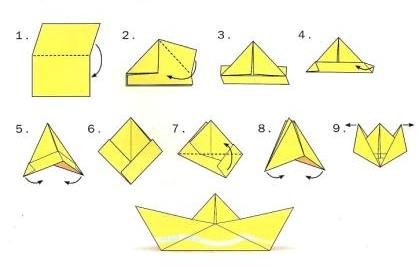 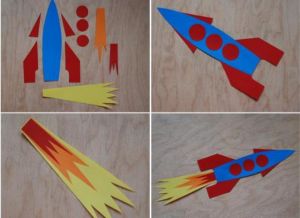 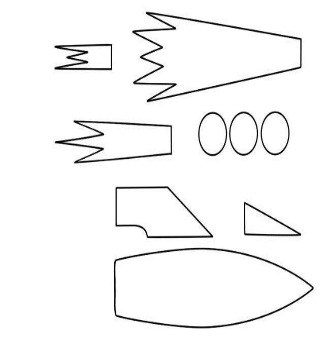 